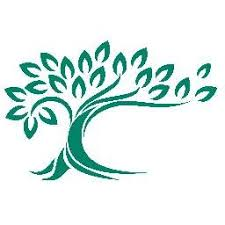 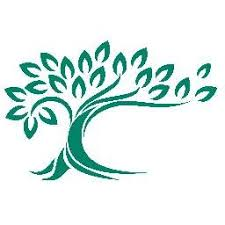                                            FILEY CE NURSERY & INFANTS ACADEMY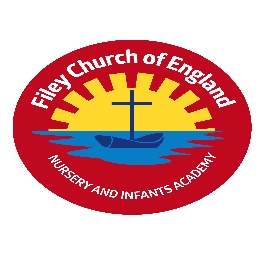                                            PUPIL PREMIUM STRATEGY STATEMENTWhole School 2017/18 OverviewSummary informationSummary informationSummary informationSummary informationSummary informationSummary informationSchoolFiley Church of England Nursery & Infants AcademyFiley Church of England Nursery & Infants AcademyFiley Church of England Nursery & Infants AcademyFiley Church of England Nursery & Infants AcademyFiley Church of England Nursery & Infants AcademyAcademic Year2018/19Total PP budget£62040Date of most recent PP Review28/9/18Total number of pupils261Number of pupils eligible for PP26% (68)Date for next internal review of this strategySpring 2019Reading, Writing & Maths – Year 2Reading, Writing & Maths – Year 2Reading, Writing & Maths – Year 2Reading, Writing & Maths – Year 2Reading, Writing & Maths – Year 2Reading, Writing & Maths – Year 2Reading, Writing & Maths – Year 2Reading, Writing & Maths – Year 2GLDGLDGLDGLDGLDGLDGLDGLDSchoolSchoolReadingReadingWritingWritingMathsMathsSchoolSchoolNational National National GapNational GapSchool GapSchool Gap73%73%77%77%76%76%60%60%72%72%+12%+12%-12%-12%2. CURRENT ATTAINMENT-PUPIL PREMIUM2. CURRENT ATTAINMENT-PUPIL PREMIUM2. CURRENT ATTAINMENT-PUPIL PREMIUM2. CURRENT ATTAINMENT-PUPIL PREMIUM2. CURRENT ATTAINMENT-PUPIL PREMIUM2. CURRENT ATTAINMENT-PUPIL PREMIUM2. CURRENT ATTAINMENT-PUPIL PREMIUM2. CURRENT ATTAINMENT-PUPIL PREMIUM2. CURRENT ATTAINMENT-PUPIL PREMIUM2. CURRENT ATTAINMENT-PUPIL PREMIUM2. CURRENT ATTAINMENT-PUPIL PREMIUM2. CURRENT ATTAINMENT-PUPIL PREMIUM2. CURRENT ATTAINMENT-PUPIL PREMIUM2. CURRENT ATTAINMENT-PUPIL PREMIUM2. CURRENT ATTAINMENT-PUPIL PREMIUM2. CURRENT ATTAINMENT-PUPIL PREMIUMYear 2Expected StandardExpected StandardExpected StandardExpected StandardExpected StandardExpected StandardExpected StandardExpected StandardHigh Standard - GDHigh Standard - GDHigh Standard - GDHigh Standard - GDHigh Standard - GDHigh Standard - GDHigh Standard - GDEstimatedEstimated% Actual% ActualDifferenceDifferenceGap (Expressed as pupils)Gap (Expressed as pupils)% Estimated% Estimated% Actual% ActualDifferenceDifferenceGap (Expressed as pupils)Reading 76%76%76%76%==0010%10%24%24%14%14%3Writing 71%71%81%81%+ 10%+ 10%225%5%5%5%00=Maths 67%67%76%76%+ 10%+ 10%2210%10%14%14%4%4%1RWM Combined  --55%55%------5%5%---3.    Barriers to future attainment (for pupils eligible for PP)3.    Barriers to future attainment (for pupils eligible for PP)3.    Barriers to future attainment (for pupils eligible for PP)3.    Barriers to future attainment (for pupils eligible for PP)In-school barriers In-school barriers In-school barriers In-school barriers CEM Baseline results identify Pupil premium Literacy as a target area for group development with 11% (1 child out of 9) on track to meet ELG in Reading July 2019Continue to deliver speech and language support from entry to school in the EYFS and throughout the year groups.CEM Baseline results identify Pupil premium Literacy as a target area for group development with 11% (1 child out of 9) on track to meet ELG in Reading July 2019Continue to deliver speech and language support from entry to school in the EYFS and throughout the year groups.Initial Year 1 Phonic Screening shows that 26% (5 out of 19 children) of Pupil Premium are on track to meet the expected standard in the Phonic Screening Check July 2019Initial Year 1 Phonic Screening shows that 26% (5 out of 19 children) of Pupil Premium are on track to meet the expected standard in the Phonic Screening Check July 2019C.C.38% (8 out of 21) of Year 2 Pupil Premium children are on track to meet the expected standard in Writing and Maths in July 2019Develop mathematics across the school to allow children to access the mastery level questions. 38% (8 out of 21) of Year 2 Pupil Premium children are on track to meet the expected standard in Writing and Maths in July 2019Develop mathematics across the school to allow children to access the mastery level questions. D.D.Create experiences that widen the children’s vocabulary through a creative curriculum.Continue to develop writing and give children the passion to write especially pupil premium boys.Create experiences that widen the children’s vocabulary through a creative curriculum.Continue to develop writing and give children the passion to write especially pupil premium boys.E.E.Foster self-esteem in all pupils through the comprehensive school approach to develop the whole child, not just academic achievements.   Foster self-esteem in all pupils through the comprehensive school approach to develop the whole child, not just academic achievements.   4.    Desired outcomes how they will be measured4.    Desired outcomes how they will be measured4.    Desired outcomes how they will be measuredSuccess criteria 33% of pupil premium children will achieve ELG in Reading instead of the 11% on track in Autumn 201833% of pupil premium children will achieve ELG in Reading instead of the 11% on track in Autumn 2018More pupil premium children in Reception will achieve ELG in Reading July 201947% of pupil premium children will pass the Phonic Screening check instead of the 26% on track in Autumn 201847% of pupil premium children will pass the Phonic Screening check instead of the 26% on track in Autumn 2018More pupil premium children will pass the Phonic Screening check in July 201967% of pupil premium children will achieve the expected standard in Writing and Maths at the end of Year 2 July 2019 instead of 38% on track in Autumn 201867% of pupil premium children will achieve the expected standard in Writing and Maths at the end of Year 2 July 2019 instead of 38% on track in Autumn 2018More pupil premium children will meet the expected standard in Writing and Maths at the end of Year 2 July 2019. The progress of eligible pupil premium children will be in line with non-eligible pupils as they become more confident and focused in lessons. Increase pupil confidence and passion for writing.Increase in pupil premium children especially boys achieving the expected standard in writing.  Increase pupil confidence and passion for writing.Increase in pupil premium children especially boys achieving the expected standard in writing.  Children will have increased confidence and more opportunities for creative writing inspired by a creative curriculum and class enterprise opportunities.   Children will have a wealth of extra-curricular activities to raise self-esteem and support the development of the whole child. Children will have a wealth of extra-curricular activities to raise self-esteem and support the development of the whole child. Children will develop socially and benefit from raised self-esteem with confidence in their own abilities.   The above groups of children will receive quality 1st class teaching and appropriate booster groups/interventions to increase the number of Pupil Premium children achieving the expected standard at the end of Reception, Year 1 and Year 2. These vulnerable groups will be highlighted during Pupil Progress Meetings and monitored closely throughout the year. A wealth of extra-curricular activities and nurture groups will support the development of pupil self-esteem.The above groups of children will receive quality 1st class teaching and appropriate booster groups/interventions to increase the number of Pupil Premium children achieving the expected standard at the end of Reception, Year 1 and Year 2. These vulnerable groups will be highlighted during Pupil Progress Meetings and monitored closely throughout the year. A wealth of extra-curricular activities and nurture groups will support the development of pupil self-esteem.The above groups of children will receive quality 1st class teaching and appropriate booster groups/interventions to increase the number of Pupil Premium children achieving the expected standard at the end of Reception, Year 1 and Year 2. These vulnerable groups will be highlighted during Pupil Progress Meetings and monitored closely throughout the year. A wealth of extra-curricular activities and nurture groups will support the development of pupil self-esteem.5.   Planned expenditure 5.   Planned expenditure 5.   Planned expenditure 5.   Planned expenditure 5.   Planned expenditure 5.   Planned expenditure 5.   Planned expenditure Academic year2018/20192018/20192018/20192018/20192018/20192018/2019The three headings below enable schools to demonstrate how they are using the Pupil Premium to improve classroom pedagogy, provide targeted support and support whole school strategiesThe three headings below enable schools to demonstrate how they are using the Pupil Premium to improve classroom pedagogy, provide targeted support and support whole school strategiesThe three headings below enable schools to demonstrate how they are using the Pupil Premium to improve classroom pedagogy, provide targeted support and support whole school strategiesThe three headings below enable schools to demonstrate how they are using the Pupil Premium to improve classroom pedagogy, provide targeted support and support whole school strategiesThe three headings below enable schools to demonstrate how they are using the Pupil Premium to improve classroom pedagogy, provide targeted support and support whole school strategiesThe three headings below enable schools to demonstrate how they are using the Pupil Premium to improve classroom pedagogy, provide targeted support and support whole school strategiesThe three headings below enable schools to demonstrate how they are using the Pupil Premium to improve classroom pedagogy, provide targeted support and support whole school strategiesQuality of teaching for allQuality of teaching for allQuality of teaching for allQuality of teaching for allQuality of teaching for allQuality of teaching for allQuality of teaching for allDesired outcomeDesired outcomeChosen action / approachWhat is the evidence and rationale for this choice?How will you ensure it is implemented well?Staff leadWhen will you review implementation?Raise the level of attainment of GLD for pupil premium children.The progress of eligible pupil premium children will be in line with non-eligible pupils as they become confident and focused in lessons.Raise the level of attainment of GLD for pupil premium children.The progress of eligible pupil premium children will be in line with non-eligible pupils as they become confident and focused in lessons.Whole class phonics.Focus group ECATFocus group Language Links. 1-1 daily reading for pupil premium children. Whole class and focus group use of the Mighty Writer resource.To extend pupil vocabulary.To build confidence and knowledge in phonics.To build the application of phonic skills.Develop creative thinking and talking leading to early creative writing.   Monitoring through observation.Pupil progress meetings.Team meetings.SLTTermlyIncrease the number of year one children passing the phonic screening check particularly pupil premium children. Increase the number of pupil premium children achieving the expected standard in writing and maths at the end of year 2.    Increase the number of year one children passing the phonic screening check particularly pupil premium children. Increase the number of pupil premium children achieving the expected standard in writing and maths at the end of year 2.    Focus group Language Links. 1-1 daily reading for pupil premium children. Whole class and focus group use of the Mighty Writer resource. Whole class phonics. Small group Phonic booster activities.Whole class use of Mighty Writer to develop creative thinking and structure for writing.Use White Rose planning materials and Maths No Problem activity books to develop mathematical skills and problem solving.To build confidence and knowledge in phonics.To build the application of phonic skills.To use Mighty Writer as a resource developing creative thinking and structure for writing.    To use mathematical knowledge and skills to problem solve.Monitoring through observation.Pupil progress meetings.Team meetings.SLTTermlyTotal budgeted           ECAT costs               Daily Reading                                                       Mighty Writer Resources and Staffing                                        Phonic Booster Group costs                                                                                                White Rose & Maths ‘No Problem’ resources & planning costsTotal budgeted           ECAT costs               Daily Reading                                                       Mighty Writer Resources and Staffing                                        Phonic Booster Group costs                                                                                                White Rose & Maths ‘No Problem’ resources & planning costsTotal budgeted           ECAT costs               Daily Reading                                                       Mighty Writer Resources and Staffing                                        Phonic Booster Group costs                                                                                                White Rose & Maths ‘No Problem’ resources & planning costsTotal budgeted           ECAT costs               Daily Reading                                                       Mighty Writer Resources and Staffing                                        Phonic Booster Group costs                                                                                                White Rose & Maths ‘No Problem’ resources & planning costsTotal budgeted           ECAT costs               Daily Reading                                                       Mighty Writer Resources and Staffing                                        Phonic Booster Group costs                                                                                                White Rose & Maths ‘No Problem’ resources & planning costsTotal budgeted           ECAT costs               Daily Reading                                                       Mighty Writer Resources and Staffing                                        Phonic Booster Group costs                                                                                                White Rose & Maths ‘No Problem’ resources & planning costs£   300£  2697£  6507£  3705£    775£13964Targeted supportTargeted supportTargeted supportTargeted supportTargeted supportTargeted supportTargeted supportDesired outcomeDesired outcomeChosen action / approachWhat is the evidence and rationale for this choice?How will you ensure it is implemented well?Staff leadWhen will you review implementation?Increase the number of year 2 children achieving the expected standard in maths especially pupil premium children.Increase the number of year 2 children achieving the expected standard in maths especially pupil premium children.Numbers Count1st Class @ NumberTo increase confidence and develop skills/ knowledge in mathematics to allow pupil premium children to access the higher level mastery questions. Monitoring through observation.Pupil progress meetings.Team meetings.AJCHJGTermlyIncrease the number of year 2 children achieving the expected standard in writing especially pupil premium children.Increase the number of year 2 children achieving the expected standard in writing especially pupil premium children.Read, Write, IncReading InterventionStephen Joseph Theatre OutreachTalk BoostLexiaTo increase pupil confidence and knowledge through small group activities and targeted support.  Monitoring through observation.Pupil progress meetings.Team meetings.Targeted support dataJGHSDLTermlyTotal budgeted cost0.5FTE Booster/Number Count Teacher1st Class @ NumberRead, Write, IncReading InterventionTalk BoostStephen Joseph Theatre OutreachLexiaTotal budgeted cost0.5FTE Booster/Number Count Teacher1st Class @ NumberRead, Write, IncReading InterventionTalk BoostStephen Joseph Theatre OutreachLexiaTotal budgeted cost0.5FTE Booster/Number Count Teacher1st Class @ NumberRead, Write, IncReading InterventionTalk BoostStephen Joseph Theatre OutreachLexiaTotal budgeted cost0.5FTE Booster/Number Count Teacher1st Class @ NumberRead, Write, IncReading InterventionTalk BoostStephen Joseph Theatre OutreachLexiaTotal budgeted cost0.5FTE Booster/Number Count Teacher1st Class @ NumberRead, Write, IncReading InterventionTalk BoostStephen Joseph Theatre OutreachLexiaTotal budgeted cost0.5FTE Booster/Number Count Teacher1st Class @ NumberRead, Write, IncReading InterventionTalk BoostStephen Joseph Theatre OutreachLexia£23922£  2342£  1389£  1083£  1482£  3000£  3604£36822Other approachesOther approachesOther approachesOther approachesOther approachesOther approachesOther approachesDesired outcomeDesired outcomeChosen action / approachWhat is the evidence and rationale for this choice?How will you ensure it is implemented well?Staff leadWhen will you review implementation?Children will have increased confidence and more opportunities for creative writing inspired by a creative curriculum whilst learning new skills and working collaboratively with others.     Children will have increased confidence and more opportunities for creative writing inspired by a creative curriculum whilst learning new skills and working collaboratively with others.     Learning Outside the ClassroomTo allow children from disadvantaged groups to access a range of learning environments and experiences other than those available in the classroom. Cultural awareness increased through Theatre, Museum and Ballet.Monitoring through observationSLTTermlyChildren will develop socially and benefit from raised self-esteem with confidence in their own abilities whilst learning new skills and working collaboratively with others. Children will develop socially and benefit from raised self-esteem with confidence in their own abilities whilst learning new skills and working collaboratively with others. Art Club/Textile ClubCookery ClubGames Club/ Maths ClubLunchtime Nurture GroupFamily LearningFamily Reading clubDementia Home LiaisonThe progress and attainment of eligible pupils will be in line with non-eligible pupils. Pupil’s take pride in their own creativity, their acquired life skills and their care of the environment which reflects in their confidence and impacts on their progress.Monitoring through observation.Parent voicePupil VoicePupil progress meetingsTeam meetingsProgress dataSLTTermlyContinue to deliver speech and language support from entry to school in the EYFS and throughout the year groups.Continue to deliver speech and language support from entry to school in the EYFS and throughout the year groups.Language LinksSocial SingingMonitoring through observation.Language Links dataPupil progress meetingsJGHSHalf TermlyTo engage all children with a love of music to create a whole school production Musical Jigsaw.To engage all children with a love of music to create a whole school production Musical Jigsaw.Specialist Music TeacherProvide staff workshops and in class training focused on high quality staff CPD.All eligible Y2 pupil premium children will engage in set designing and building, script writing, musical composition and performance.   Monitoring through observation Pupil performance, enjoyment and confidence building.ACTermlyInvestment in the pastoral element of being a church school will improve children’s engagement in the curriculum and allow them to access the curriculum more effectively.Investment in the pastoral element of being a church school will improve children’s engagement in the curriculum and allow them to access the curriculum more effectively.Reflective areas in class and in the outdoor area including Willow Weaving. Pastoral care and working with children and families will have a positive impact on the attendance of pupil premium children.Monitoring of attendance and attendance data.DCHalf TermlyTotal budgeted costLearning Outside the ClassroomClubs/Groups/Family Learning/Dementia Home LiaisonLanguage LinksSocial SingingSpecialist Music TeacherReflective AreasTotal for 2018/19Expected Budget 2018/19Total budgeted costLearning Outside the ClassroomClubs/Groups/Family Learning/Dementia Home LiaisonLanguage LinksSocial SingingSpecialist Music TeacherReflective AreasTotal for 2018/19Expected Budget 2018/19Total budgeted costLearning Outside the ClassroomClubs/Groups/Family Learning/Dementia Home LiaisonLanguage LinksSocial SingingSpecialist Music TeacherReflective AreasTotal for 2018/19Expected Budget 2018/19Total budgeted costLearning Outside the ClassroomClubs/Groups/Family Learning/Dementia Home LiaisonLanguage LinksSocial SingingSpecialist Music TeacherReflective AreasTotal for 2018/19Expected Budget 2018/19Total budgeted costLearning Outside the ClassroomClubs/Groups/Family Learning/Dementia Home LiaisonLanguage LinksSocial SingingSpecialist Music TeacherReflective AreasTotal for 2018/19Expected Budget 2018/19Total budgeted costLearning Outside the ClassroomClubs/Groups/Family Learning/Dementia Home LiaisonLanguage LinksSocial SingingSpecialist Music TeacherReflective AreasTotal for 2018/19Expected Budget 2018/19£  1300£  4996  £  2526£    225£  2000£    200£11247£36822£13964£11247£62033£620406.   Review Expenditure  (Previous Academic Year 2017/2018) 6.   Review Expenditure  (Previous Academic Year 2017/2018) 6.   Review Expenditure  (Previous Academic Year 2017/2018) 6.   Review Expenditure  (Previous Academic Year 2017/2018) 6.   Review Expenditure  (Previous Academic Year 2017/2018) 6.   Review Expenditure  (Previous Academic Year 2017/2018) 6.   Review Expenditure  (Previous Academic Year 2017/2018) Quality of teaching for allQuality of teaching for allQuality of teaching for allQuality of teaching for allQuality of teaching for allQuality of teaching for allQuality of teaching for allDesired outcomeDesired outcomeChosen action / approachWhat is the evidence and rationale for this choice?What was the impact of this action?Staff leadWhen will you review implementation?To engage all children in a love of music with the Year 2 children writing and performing an opera.To engage all children in a love of music with the Year 2 children writing and performing an opera.Specialist Music TeacherPerformances at the Evron Centre, Filey 22nd March 2018 for parents and invited guests including the Town Mayor boosting confidence and well-being.AC£2360Investment in the pastoral element of being a Church School will improve children’s engagement in the curriculum and allow them to access the curriculum more effectivelyInvestment in the pastoral element of being a Church School will improve children’s engagement in the curriculum and allow them to access the curriculum more effectivelyReflective areas in class and the outdoor areaPastoral care and working with the children has shown increased attendance£450Total budgeted costTotal budgeted costTotal budgeted costTotal budgeted costTotal budgeted costTotal budgeted cost£2810Targeted supportTargeted supportTargeted supportTargeted supportTargeted supportTargeted supportTargeted supportDesired outcomeDesired outcomeChosen action / approachWhat is the evidence and rationale for this choice?What was the impact of this action?Staff leadWhen will you review implementation?To allow children from disadvantaged groups to access a range of learning environments and experiences other than those available in the classroom. Enjoyment and engagement in the curriculum will impact on pupil attainment.To allow children from disadvantaged groups to access a range of learning environments and experiences other than those available in the classroom. Enjoyment and engagement in the curriculum will impact on pupil attainment.Family LearningFamily Reading ClubFamily Rock PoolingLearning Outside the ClassroomDementia Home LiaisonChildren’s well-being and enjoyment of the experience will impact on the attainment of eligible pupils bringing them in line with non-eligible pupilsPupil attainment for the academic year 2017/2018 showed end of Year 2 results:SLT£6144.46To Improve progress and attainment for disadvantaged groups in all year groups.Pupils to take pride in their acquired life-skills which reflects in their confidence and impacts on their progressTo Improve progress and attainment for disadvantaged groups in all year groups.Pupils to take pride in their acquired life-skills which reflects in their confidence and impacts on their progressNumbers CountMaths Booster GroupRead, Write, IncReading Intervention1st Class @ NumberPhonicsDaily ReadersECaT (1&2)To improve progress and attainment for disadvantaged groups so eligible pupils will be in line with non-eligible pupilsPupil progress for the academic year 2017/2018 showed end of Year 2 results:£48856.05Total budgeted costTotal budgeted costTotal budgeted costTotal budgeted costTotal budgeted costTotal budgeted cost£48856.05Other approachesOther approachesOther approachesOther approachesOther approachesOther approachesOther approachesDesired outcomeDesired outcomeChosen action / approachWhat is the evidence and rationale for this choice?What was the impact of this action?Staff leadWhen will you review implementation?To improve progress and attainment for disadvantaged groups in all year groups.Pupils to take pride in their acquired life-skills which reflects in their confidence and impacts on their progressTo improve progress and attainment for disadvantaged groups in all year groups.Pupils to take pride in their acquired life-skills which reflects in their confidence and impacts on their progressCookery ClubArt ClubSJT Behaviour OutreachLunchtime NurtureSocial SingingTo improve progress and attainment for disadvantaged groups so eligible pupils will be in line with non-eligible pupilsSee above pupil premium progress compared with non-pupil premium progress.  SLT£6683.94Total budgeted cost2017/18 BudgetTotal budgeted cost2017/18 BudgetTotal budgeted cost2017/18 BudgetTotal budgeted cost2017/18 BudgetTotal budgeted cost2017/18 BudgetTotal budgeted cost2017/18 Budget£58349.99£58080